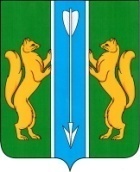 РОССИЙСКАЯ ФЕДЕРАЦИЯАДМИНИСТРАЦИЯ ВЕРХНЕПАШИНСКОГО СЕЛЬСОВЕТАЕНИСЕЙСКОГО РАЙОНАКРАСНОЯРСКОГО КРАЯПОСТАНОВЛЕНИЕ15.12.2023                      с. Верхнепашино                     №  116-пРуководствуясь пунктом 4 Указа Президента Российской Федерации от 17 октября 2022 года № 752 «Об особенностях командирования лиц, замещающих государственные должности Российской Федерации, федеральных государственных гражданских служащих, работников федеральных государственных органов, замещающих должности, не являющиеся должностями федеральной государственной гражданской службы, на территории Донецкой Народной Республики, Луганской Народной Республики, Запорожской области и Херсонской области», Уставом Верхнепашинского сельсовета ПОСТАНОВЛЯЮ:1. Внести в  постановление администрации Верхнепашинского сельсовета Енисейского района Красноярского края от 15.03.2022 г. № 19-п «Об утверждении Положения о порядке и размерах возмещения расходов, связанных со служебными командировками работников администрации Верхнепашинского сельсовета Енисейского района Красноярского края» следующие изменения: 1.1. В Положение о порядке командирования муниципальных служащих: 1.1.1. подпункт 2 пункта 5. Возмещение расходов осуществляется в следующих размерах, изложить в новой редакции:«2) расходы по найму жилого помещения (кроме случая, когда направленному в командировку муниципальному служащему  предоставляется бесплатное помещений) –в размере фактических расходов, подтверждённых соответствующими документами. При отсутствии документов, подтверждающих эти расходы, возмещение расходов не осуществляется (кроме случая, когда направленному в командировку муниципальному служащему предоставляется бесплатное помещение).     2.Контроль за исполнением настоящего Постановления оставляю за собой.3. Настоящее  Постановление  опубликовать (обнародовать) в газете «Сельский Вестник» и на официальном сайте администрации Верхнепашинского сельсовета  в сети Интернет.4. Постановление вступает в силу после его официального опубликования в соответствии с Уставом Верхнепашинского сельсовета.Глава Верхнепашинского сельсовета                                                Е.И.Чапига                          О внесении изменений в постановление администрации Верхнепашинского сельсовета Енисейского района Красноярского края от 15.03.2022 г.  №19-п «Об утверждении Положения о порядке и размерах возмещения расходов, связанных со служебными командировками работников администрации Верхнепашинского сельсовета Енисейского района Красноярского края» 